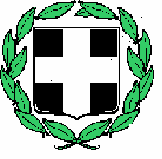 ΕΛΛΗΝΙΚΗ ΔΗΜΟΚΡΑΤΙΑ ΕΠΕΙΓΟΝ ΣΤΡΑΤΟΛΟΓΙΚΟΝΟΜΟΣ ΑΤΤΙΚΗΣ Αγία ΠαρασκευήΔΗΜΟΣ ΑΓΙΑΣ ΠΑΡΑΣΚΕΥΗΣΔ/ΝΣΗ ΕΞΥΠΗΡΕΤΗΣΗΣ ΤΟΥ ΠΟΛΙΤΗ & ΔΙΟΙΚΗΤΙΚΩΝ ΥΠΗΡΕΣΙΩΝΤΜΗΜΑ ΑΣΤΙΚΗΣ & ΔΗΜΟΤΙΚΗΣ ΚΑΤΑΣΤΑΣΗΣΤαχ. Δ/νση: Μεσογείων 415-417, τ.κ. 15343 Αγία ΠαρασκευήΖΗΤΟΥΜΕΝΑ ΣΤΟΙΧΕΙΑ - ΥΠΕΥΘΥΝΗ ΔΗΛΩΣΗΣτοιχεία δηλούντος (Γονέα ή Κηδεμόνα)ΟΝΟΜΑΤΕΠΩΝΥΜΟ :………………………………………………ΤΟΥ………………...Στοιχεία του παιδιούΟΝΟΜΑΤΕΠΩΝΥΜΟ : ………………………………………………………………….....ΟΝΟΜΑΤΕΩΝΥΜΟ ΠΑΤΕΡΑ :……………………………………………………………ΟΝΟΜΑΤΕΠΩΝΥΜΟ ΜΗΤΕΡΑΣ :………………………………………………………..ΔΗΜΟΣ ΚΑΤΟΙΚΙΑΣ :……………………..ΟΔΟΣ…………………………..ΑΡ…………ΤΚ……………………..ΑΣΤ. ΤΜΗΜΑ ΠΟΥ ΑΝΗΚΕΙ Η ΚΑΤΟΙΚΙΑ :……………………ΤΗΛΕΦΩΝΑ :…………………………………………………………………………………....................ΕΠΑΓΓΕΛΜΑ :………………………………………………………………………………ΤΑΞΗ ΑΠΟ ΤΗΝ ΟΠΟΙΑ ΑΠΟΦΟΙΤΗΣΕ ΚΑΤΑ ΤΟ ΕΤΟΣ 2020………………………ΓΡΑΜΜΑΤΙΚΕΣ ΓΝΩΣΕΙΣ :………………………………………………………………...ΗΜΕΡΟΜΗΝΙΑ ΓΕΝΝΗΣΗΣ :……………………………………………………………..Ημερομηνία :…../…./ 2021Ο-Η Δηλών/ούσαΑ.Δ.Τ………………